Муниципальное автономное общеобразовательное учреждениесредняя общеобразовательная школа № 113 (МАОУ СОШ № 113)г. ЧелябинскаОГРН 102740270022. Челябинск, ул. Агалакова, 19Тел. 256-18-31E-mail: mou113@mail.ruРусь и Золотая Орда.(Урок истории, 6 класс)                                                              		    Подготовила:Пьянзина Т.В., учитель истории   высшей категорииТип урока: изучение нового материалаФорма урока: комбинированный.Цели:1.Определение особенностей взаимодействия и взаимовлияния Руси и Золотой Орды.2. Развитие аналитических способностей учащихся.3. Воспитание коммуникативной культуры.Задачи: 1.Дать характеристику Золотой Орды как государственного образования.2.Определить особенности взаимоотношений Руси и Золотой Орды.3.Оценить различные точки зрения историков на период монголо-татарского ига.Технология: развивающая, информационная, личностно ориентированная.Оборудование:- учебник: Данилов А. А., Косулина Л. Г. История России. С древнейших времен до конца XVI в. 6 класс. — М.: Просвещение, 2013;-учебная карта «Борьба народов нашей страны с иноземными завоевателями в XIII в.»; - дополнительный материал: «Исторические источники»;- мультимедийное оборудование, Интернет.Ход урока.Эпиграф: «…растерзанная и издыхающая Россия».А.С.Пушкин2 .Изучение нового материала План изучения нового материала.Золотая Орда и особенности ее государственного устройства.Особенности взаимоотношений Руси и Золотой Орды.Русские князья и Золотая Орда.Взаимовлияние Руси и Золотой Орды.Дополнительный материал к уроку: «Русь и Золотая Орда».География Золотой Орды.На северо-востоке в состав Орды входил Булгар, на севере граница проходила по русским княжествам. На западе ей принадлежали степи - до берегов Дуная. На юге Орда владела с одной стороны Крымом и его приморскими городами, с другой — Кавказом до Дербента, а также северным Хорезмом с городом Ургенчем. На востоке границы улуса проходили по Иртышу и включали в себя всю Западную Сибирь.Исторические источники. Суздальский летописец  сообщает  (1243 г.), что «…великыи князь  Ярославъ поеха в Татары к Батыеви. Батый же почти Ярослава великого честью, и мужи его, и отпусти и, рек ему: «Ярославе, буди ты старей всем князем в Русском языце. Ярослав же возвратися в свою землю с великою честью».Суздальский летописец сообщал о переписи очень кратко: «Приехаша числепици, исщетоша всю землю Суждальскую и Рязаньскую и Мюромьскую и ставиша десятники и сотники и тысячники и темники, и идоша в Орду, только не чтоша игуменов, черньцов, попов, кто зрит на святую богородицу и на владыку».Лаврентьевская летопись (1262 г.) сообщала так: «избави бог от лютого томленья бесурьменьскаго люди Ростовьския земля, вложи ярость в сердца крестьяном, не терпяще насилья поганых, и выгнаша из городов из Ростова, из Володимеря, из Суждаля, из Ярославля, откупахуть бо ти окаяньнии бесурмене дани, и от того велику погубу людей творяхуть».Этапы урокаДеятельность учителяДеятельность учителяДеятельность учителяДеятельность учащихсяПримечанияОрганизационный, актуализация знанийСообщение темы урока, постановка цели урока,сообщение плана урока.Беседа:-Назовите хронологические рамки этого периода?  - Кто повинен в таком состоянии Руси? - Почему это стало возможным?- Приведите примеры ослабления военной силы Руси феодальной раздробленностью.Сообщение темы урока, постановка цели урока,сообщение плана урока.Беседа:-Назовите хронологические рамки этого периода?  - Кто повинен в таком состоянии Руси? - Почему это стало возможным?- Приведите примеры ослабления военной силы Руси феодальной раздробленностью.Сообщение темы урока, постановка цели урока,сообщение плана урока.Беседа:-Назовите хронологические рамки этого периода?  - Кто повинен в таком состоянии Руси? - Почему это стало возможным?- Приведите примеры ослабления военной силы Руси феодальной раздробленностью.Учащиеся записывают  тему урока в тетрадь.Учащиеся отвечают на вопросы у карты.Золотая Орда и особенности ее государственного устройства. Золотая Орда и особенности ее государственного устройства. Золотая Орда и особенности ее государственного устройства. Золотая Орда и особенности ее государственного устройства. Золотая Орда и особенности ее государственного устройства. IIИзучение нового материалаУчитель предлагает работу по карточке у доски:Карточка: « Географическое расположение Золотой Орды»Учитель дает пояснения по вопросу, привлекая учащихся к комментированию учебного материала.Просмотр видеофрагмента: «Экскурсия в  Сарай-Бату». (https://www.youtube.com/watch?v=jTaOdzAeFfU)Учитель задает вопросы по видеофрагменту: на приведение аргументов о могуществе и процветании государства; об исторических источниках, раскрывающих факты политической, военной и экономической истории Золотой Орды. Учитель предлагает работу по карточке у доски:Карточка: « Географическое расположение Золотой Орды»Учитель дает пояснения по вопросу, привлекая учащихся к комментированию учебного материала.Просмотр видеофрагмента: «Экскурсия в  Сарай-Бату». (https://www.youtube.com/watch?v=jTaOdzAeFfU)Учитель задает вопросы по видеофрагменту: на приведение аргументов о могуществе и процветании государства; об исторических источниках, раскрывающих факты политической, военной и экономической истории Золотой Орды. Учитель предлагает работу по карточке у доски:Карточка: « Географическое расположение Золотой Орды»Учитель дает пояснения по вопросу, привлекая учащихся к комментированию учебного материала.Просмотр видеофрагмента: «Экскурсия в  Сарай-Бату». (https://www.youtube.com/watch?v=jTaOdzAeFfU)Учитель задает вопросы по видеофрагменту: на приведение аргументов о могуществе и процветании государства; об исторических источниках, раскрывающих факты политической, военной и экономической истории Золотой Орды. Учащиеся работают у карты:- определяют стороны света, - географические объекты,  - расположение государства.Учащиеся по ходу объяснения дают определения понятиям, используемых учителем:- нойон- темник- тысячник- сотник;показывают по карте: Египет, Среднюю Азию, Кавказ, Крым, Волжскую Булгарию, Западную Европу, Индию. Учащиеся  отвечают на вопросы по видеофрагменту.Межпредметные связи (география)Словарная работаИнтернет-ресурсОсобенности взаимоотношений Руси и Золотой Орды.Особенности взаимоотношений Руси и Золотой Орды.Особенности взаимоотношений Руси и Золотой Орды.Особенности взаимоотношений Руси и Золотой Орды.Особенности взаимоотношений Руси и Золотой Орды.Учитель объясняет новый материал, оформляя на доске схему:Учитель объясняет новый материал, оформляя на доске схему:Учитель объясняет новый материал, оформляя на доске схему:Учащиеся заносят в схему  пиктограммы.Власть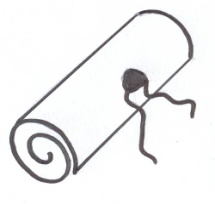 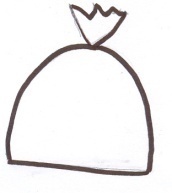 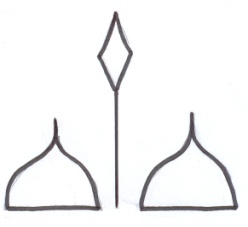 ВластьВластьВластьОпорная схема.Учитель поясняет: Политическая власть (зависимость): выражается в контроле над наследованием власти в княжествах, выдаче ярлыков на княжеские владения.Задание: прочитать отрывок из Суздальской летописи и ответить на вопрос: «Можно ли считать это событие окончательным подчинением Руси Золотой Ордой?».Учитель поясняет: Экономическая власть (зависимость): выражается в установлении дани для покоренных русских земель – ордынского выхода.1257-59 гг. – перепись населения, которую осуществляли численники.Задание: прочитать отрывок из Суздальской летописи и ответить на вопрос: «Кто на Руси освобождался от уплаты дани?».Учитель предлагает рассмотреть иллюстрацию картины С. Иванова «Баскаки».Задание: используя текст учебника, определить функции, выполняемые баскаками.Задание: прочитать отрывок из Лаврентьевской летописи о бесерменах и ответить на вопрос: «Почему монголо-татары не стали возвращать сборщиков дани на Русь?»Учитель поясняет: Военная власть (зависимость): выражается в обязанности поставлять воинов в ордынские войска. Совместные военные действия проводились в Венгрии, Польше, на Северном Кавказе, в Византии и Южном Китае.Учитель поясняет: Политическая власть (зависимость): выражается в контроле над наследованием власти в княжествах, выдаче ярлыков на княжеские владения.Задание: прочитать отрывок из Суздальской летописи и ответить на вопрос: «Можно ли считать это событие окончательным подчинением Руси Золотой Ордой?».Учитель поясняет: Экономическая власть (зависимость): выражается в установлении дани для покоренных русских земель – ордынского выхода.1257-59 гг. – перепись населения, которую осуществляли численники.Задание: прочитать отрывок из Суздальской летописи и ответить на вопрос: «Кто на Руси освобождался от уплаты дани?».Учитель предлагает рассмотреть иллюстрацию картины С. Иванова «Баскаки».Задание: используя текст учебника, определить функции, выполняемые баскаками.Задание: прочитать отрывок из Лаврентьевской летописи о бесерменах и ответить на вопрос: «Почему монголо-татары не стали возвращать сборщиков дани на Русь?»Учитель поясняет: Военная власть (зависимость): выражается в обязанности поставлять воинов в ордынские войска. Совместные военные действия проводились в Венгрии, Польше, на Северном Кавказе, в Византии и Южном Китае.Учащиеся зачитывают определение понятия «ярлык» в словаре (учебник, с.121)Учащиеся зачитывают отрывок («Исторический источник №1), отвечают на вопрос, аргументируя свой ответ.Учащиеся зачитывают определение понятия «выход» в словаре (учебник, с.121).Учащиеся зачитывают отрывок («Исторический источник №2),  отвечают на вопрос с опорой на текст.Учащиеся формулируют ответ, работая с учебным материалом (учебник, с.116).Учащиеся показывают по карте места совместных военных походов.Учащиеся зачитывают определение понятия «ярлык» в словаре (учебник, с.121)Учащиеся зачитывают отрывок («Исторический источник №1), отвечают на вопрос, аргументируя свой ответ.Учащиеся зачитывают определение понятия «выход» в словаре (учебник, с.121).Учащиеся зачитывают отрывок («Исторический источник №2),  отвечают на вопрос с опорой на текст.Учащиеся формулируют ответ, работая с учебным материалом (учебник, с.116).Учащиеся показывают по карте места совместных военных походов.Работа с учебникомИсторический источникРабота с учебникомИсторический источникРабота с учебникомРабота по картеУчитель предлагает внести изменения в схему: заменив пиктограммы новыми понятиями;заменив понятие «власть». Учитель предлагает внести изменения в схему: заменив пиктограммы новыми понятиями;заменив понятие «власть». Учащиеся выполняют первое задание, используя понятия «ярлык», «вассалитет», «выход»;второе задание – понятием «владычество». Заносят схему в тетрадь.Учащиеся выполняют первое задание, используя понятия «ярлык», «вассалитет», «выход»;второе задание – понятием «владычество». Заносят схему в тетрадь.Логическое заданиеВладычествоВладычествоВладычествоВладычествоУчитель: Завоеватели нарушали права человека на жизнь, свободу, собственность.Учитель: Завоеватели нарушали права человека на жизнь, свободу, собственность.Учащиеся подтверждают это примерами, приводят аргументы.Учащиеся подтверждают это примерами, приводят аргументы.Межпредметные связи (обществознание)Русские князья и Золотая Орда.Русские князья и Золотая Орда.Русские князья и Золотая Орда.Русские князья и Золотая Орда.Учитель говорит о двух линиях в позиции русских князей:1-  открытое вооруженное сопротивление;2-  поддержание мирных отношений.Учитель предлагает учащимся зачитать отрывок из Лаврентьевской летописи и ответить на вопрос: «Какая из политических линий позволила добиться таких результатов?».Учащиеся зачитывают текст учебника (с.118) о позиции Даниила Галицкого, комментируя прочитанное.Учащиеся зачитывают отрывок и отвечают на вопрос.Учащиеся зачитывают текст учебника (с.118) о позиции Даниила Галицкого, комментируя прочитанное.Учащиеся зачитывают отрывок и отвечают на вопрос.Учащиеся зачитывают текст учебника (с.118) о позиции Даниила Галицкого, комментируя прочитанное.Учащиеся зачитывают отрывок и отвечают на вопрос.Работа с учебникомВзаимовлияние Руси и Золотой Орды.Взаимовлияние Руси и Золотой Орды.Взаимовлияние Руси и Золотой Орды.Взаимовлияние Руси и Золотой Орды.Учитель приводит примеры взаимовлияния Руси и Золотой Орды в области культуры, избегая самого термина «культура». Учащиеся получают задание на обобщение материала и внесение дополнения в схему.Учащиеся выполняют задание, вносят изменения в схему: заменяют позицию «Власть» на «Взаимовлияние», дополняют линию «культурная». Учащиеся выполняют задание, вносят изменения в схему: заменяют позицию «Власть» на «Взаимовлияние», дополняют линию «культурная». Учащиеся выполняют задание, вносят изменения в схему: заменяют позицию «Власть» на «Взаимовлияние», дополняют линию «культурная». Работа со схемойДомашнее задание: §14, на выбор: подготовить проблемное или логическое задание или  написать мини-сочинение по видеофрагменту.Домашнее задание: §14, на выбор: подготовить проблемное или логическое задание или  написать мини-сочинение по видеофрагменту.Домашнее задание: §14, на выбор: подготовить проблемное или логическое задание или  написать мини-сочинение по видеофрагменту.Домашнее задание: §14, на выбор: подготовить проблемное или логическое задание или  написать мини-сочинение по видеофрагменту.